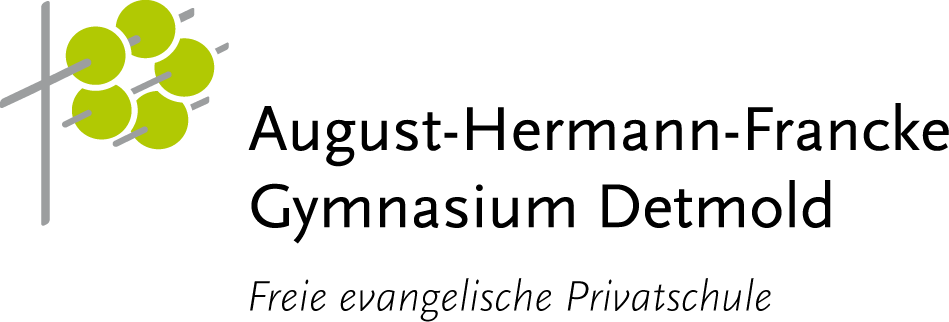 Vor den Praktikumswochen auszufüllenDarstellung der Einrichtung, in der mein Praktikum stattfindetNotizen, Einträge, Aufzeichnungen während des PraktikumsBitte kurze Formulierungen in die entsprechenden Felder eintragen, zunächst für den ersten Tag. Die folgenden Tage werden dann weiter dokumentiert, wenn sich Neues vermerken lässt (In diesem Fall die Tabelle bitte für die folgenden Tage kopieren.).Zwischenresümee nach drei PraktikumstagenAbschlussresümeePraktikumsbegleiter für das Sozial-Diakoniepraktikum (SDP) im Jg. 10vom 16.10. - 21.12.2023 (oder in den Herbstferien 02.10.- 14.10.2023)Name, KlasseEinrichtung:1.1.Welche Erwartungen und Wünsche an das SDP in dem mir zugewiesenen bzw. von mir gewählten Bereich habe ichWelche Erwartungen und Wünsche an das SDP in dem mir zugewiesenen bzw. von mir gewählten Bereich habe ichWelche Erwartungen und Wünsche an das SDP in dem mir zugewiesenen bzw. von mir gewählten Bereich habe icha)a)Bezüglich der von mir zu betreuenden MenschenBezüglich der von mir zu betreuenden Menschenb)b)Bezüglich meiner Betreuungsperson in der Einrichtung vor OrtBezüglich meiner Betreuungsperson in der Einrichtung vor Ortc)c)Bezüglich meiner Tätigkeit bzw. meines EinsatzbereichesBezüglich meiner Tätigkeit bzw. meines Einsatzbereichesd)d)Bezüglich der Nachhaltigkeit des SDP’s in meinem Leben (= Was wird möglicherweise nach dem Praktikum anders sein?)Bezüglich der Nachhaltigkeit des SDP’s in meinem Leben (= Was wird möglicherweise nach dem Praktikum anders sein?)2.Welche Befürchtungen, Ängste, Sorgen im Hinblick auf das SDP habe ich?Welche Befürchtungen, Ängste, Sorgen im Hinblick auf das SDP habe ich?3.Welche persönlichen Stärken habe und bringe ich ein?Welche persönlichen Stärken habe und bringe ich ein?1.Kurze Schilderung der Ziele und Aufgaben der Einrichtung2.Wer ist der Träger, wie finanziert sich die Einrichtung?3.Kurze Beschreibung der Personen, die betreut werden (keine Namen, eher fallartig)4.Kurze Beschreibung der erfahrenen und beobachteten TeamarbeitTag,……………………………(Datum eintragen)Tag,……………………………(Datum eintragen)Tag,……………………………(Datum eintragen)1.Verrichtete Tätigkeiten2.Situationen, in denen du dich wohl und sicher gefühlt hast.3.Situationen, in denen du dich unwohl und unsicher gefühlt hast.4.Äußerungen oder Verhaltensweisen / Reaktionen von den zu betreuenden Menschen, die dich zum Nachdenken angeregt bzw. die dir von diesem Tag in Erinnerung geblieben sind. 5.Was diese Äußerungen oder Verhaltensweisen bei dir ausgelöst haben….6.Schlüsselerfahrungen und Erkenntnisse auf Grund des heute Erlebten… Tag, ………………………….(Datum eintragen)Tag, ………………………….(Datum eintragen)Tag, ………………………….(Datum eintragen)1.Verrichtete Tätigkeiten2.Situationen, in denen du dich wohl und sicher gefühlt hast.3.Situationen, in denen du dich unwohl und unsicher gefühlt hast.4.Äußerungen oder Verhaltensweisen / Reaktionen von den zu betreuenden Menschen, die dich zum Nachdenken angeregt bzw. die dir von diesem Tag in Erinnerung geblieben sind. 5.Was diese Äußerungen oder Verhaltensweisen bei dir ausgelöst haben….6.Schlüsselerfahrungen und Erkenntnisse auf Grund des heute Erlebten… Tag, …………………………(Datum eintragen)Tag, …………………………(Datum eintragen)Tag, …………………………(Datum eintragen)1.Verrichtete Tätigkeiten2.Situationen, in denen du dich wohl und sicher gefühlt hast.3.Situationen, in denen du dich unwohl und unsicher gefühlt hast.4.Äußerungen oder Verhaltensweisen / Reaktionen von den zu betreuenden Menschen, die dich zum Nachdenken angeregt bzw. die dir von diesem Tag in Erinnerung geblieben sind. 5.Was diese Äußerungen oder Verhaltensweisen bei dir ausgelöst haben….6.Schlüsselerfahrungen und Erkenntnisse auf Grund des heute Erlebten….1.Habe ich mich richtig entschieden bei der Wahl meines Praktikumsplatzes? Wenn ja, warum? Wenn nein, warum nicht?2.Welche Schwierigkeiten haben sich ergeben und wie konnten sie gelöst werden?3.Was nehme ich mir für den 2. Teil des SDP’s vor, um mögliche Probleme zu minimieren?1.Inwiefern haben sich meine Erwartungen an das SDP erfüllt (vgl. Vorüberlegungen)?2.Welche meiner Befürchtungen, Ängste, Sorgen sind tatsächlich eingetreten?3.Die drei wichtigsten Erfahrungen während meines Praktikums waren:a)b)c)4.Habe ich meine Stärken nutzen können? Inwiefern?5.Habe ich neue Stärken an mir entdeckt? Wenn ja, welche?6.Ich ziehe folgenden persönlichen Gewinn (neue Einsichten, Einstellungen, etc.) aus dem Praktikum:7.Was möchte ich gern dem neuen Jg. 9 mitteilen, der sein SDP im nächsten Schuljahr vor sich hat?